How to Correct Adobe Read Error in Document Preview Back OfficeSome users may receive this error message when trying to “Preview” a PDF document in the Documents Page in the back office: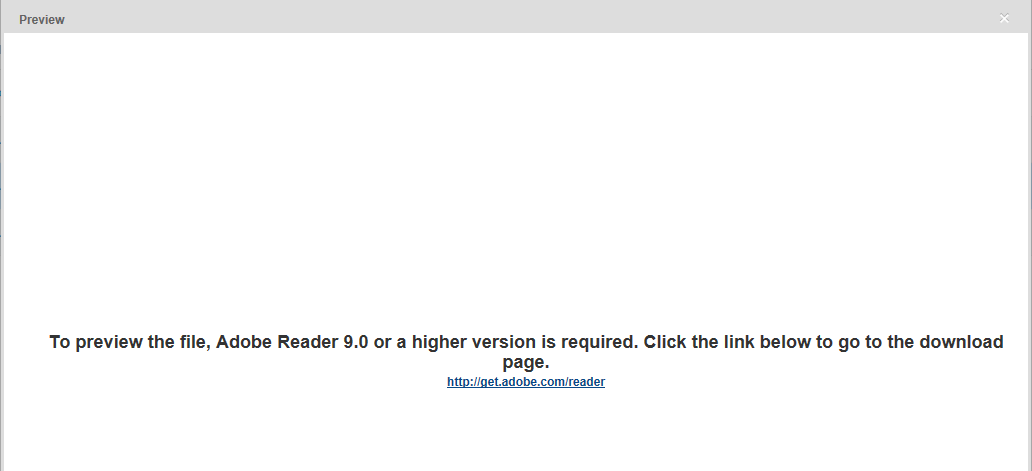 To correct this, do the following:Make sure that the latest version of Adobe Reader is installed on the computer.Next, go to the Tools icon in the upper right corner of Internet Explorer > click Manage add-ons: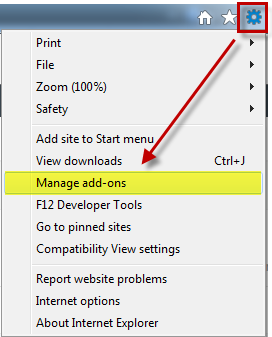 Select Toolbars and Extensions > make sure All add-ons is selected > select Adobe PDF Reader > click Enable to enable the Adobe Reader add-on in Internet Explorer.  Close the windows and try again.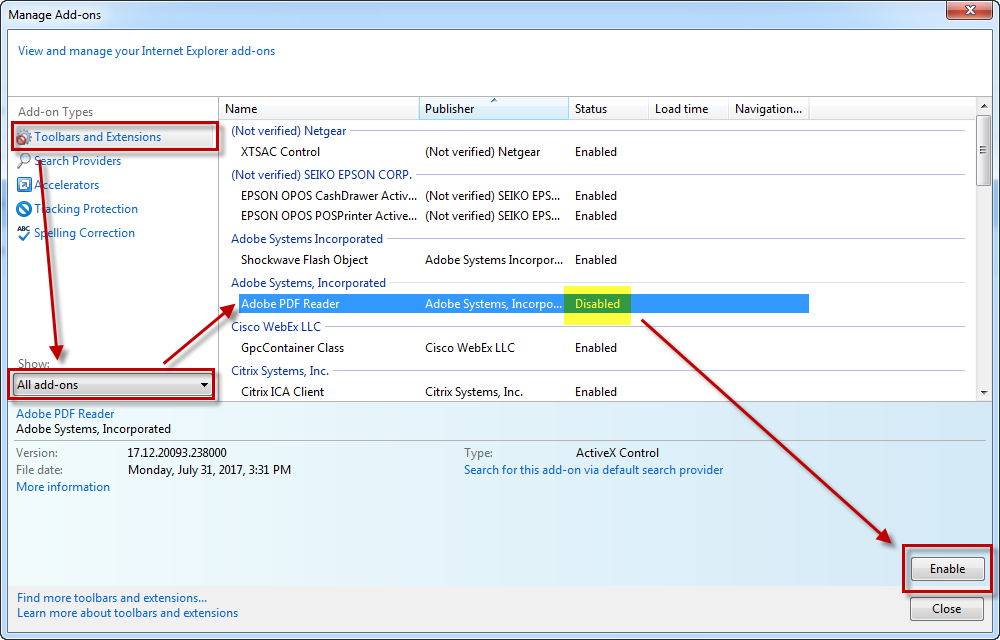 